АДМИНИСТРАЦИЯ  УНИНСКОГО  РАЙОНА КИРОВСКОЙ  ОБЛАСТИПОСТАНОВЛЕНИЕ12.05.2021 г.                                                                                           № 171пгт  УниОб организации отдыха, оздоровления и занятости  детей в 2021 годуВ соответствии со статьей  7, п. 11 части 2 статьи 15  Федерального закона  от 06.10.2003    № 131-ФЗ «Об общих принципах организации местного самоуправления в Российской Федерации», постановлением Правительства Кировской области от 10.03.2017 № 52/146 в ред. от 19.03.2021 г.  «Об организации и обеспечении отдыха и оздоровления детей и молодежи на территории Кировской области», государственной программой Кировской области «Развитие образования» на 2014 – 2024 годы», утвержденной постановлением Правительства Кировской области от 10.09.2013 № 226/595  (с изменениями от 30.12.2020 № 735-П) в целях организации и обеспечения отдыха, оздоровления и занятости детей в Унинском  районе    администрация Унинского района ПОСТАНОВЛЯЕТ:1. Определить Муниципальное учреждение «Управление образования администрации Унинского района  Кировской области» уполномоченным органом  по расходованию субсидии местному бюджету из областного                бюджета на оплату стоимости питания детей в лагерях, организованных             муниципальными образовательными организациями, осуществляющими организацию отдыха и оздоровление обучающихся в каникулярное время, с дневным пребыванием (далее – субсидия, лагеря с дневным пребыванием детей).2. Утвердить состав районного координационного совета по организации отдыха, оздоровления и занятости детей  согласно приложению № 1 .3. Утвердить состав межведомственной комиссии по приемке лагерей с дневным пребыванием детей  согласно приложению №  2.4. Утвердить перечень образовательных организаций,  подведомственных Муниципальному учреждению «Управление образования администрации Унинского района  Кировской области», на базе которых  будут  организованы лагеря  с дневным  пребыванием детей, согласно   приложению № 3.5. Утвердить план районных  мероприятий  по организации отдыха,  оздоровления и занятости детей в Унинском районе  согласно  приложению № 4.6. Утвердить положение о районном координационном совете по организации отдыха, оздоровления и занятости детей в Унинском районе  согласно приложению № 5.7. Муниципальному учреждению «Управление образования администрации Унинского района Кировской области»: 7.1. Координировать деятельность образовательных учреждений по организации лагерей с дневным пребыванием.7.2. Межведомственной комиссии организовать приемку лагерей с дневным пребыванием не позднее 5 дней до начала открытия смены.7.3. Уделить особое внимание организации отдыха, оздоровления и занятости детей - сирот и детей, оставшихся без попечения родителей, детей из многодетных и неполных семей, детей - инвалидов, детей безработных граждан, детей из семей, находящихся в социально-опасном положении, детей, состоящих на профилактическом учете в ПДН ПП «Унинский» МО МВД России «Куменский» и КДН и ЗП, подростков 14-17 лет.8. Установить стоимость двухразового питания детей, отдыхающих в каникулярное время в лагерях с дневным пребыванием, не менее 101,01 руб. на 1 ребенка в день.Установить величину стоимости питания детей, отдыхающих в                      каникулярное время в лагерях с дневным пребыванием, за счет субсидии:в размере 100 рублей на 1 ребенка в день для детей из                           малообеспеченных семей,  детей-инвалидов, детей-сирот, детей, оставшихся без попечения родителей, находящихся под опекой  (попечительством), в приемной семье,в размере 50 рублей на 1 ребенка в день для остальных категорий            семей.Родители (законные представители) представляют в лагеря с дневным пребыванием детей заявление на предоставление места в лагерь, а на детей, имеющих льготу, дополнительно представляют следующие подтверждающие документы:На детей из малообеспеченной семьи – копию справки, выданную   учреждением социальной защиты населения о том, что родитель (законный представитель) является получателем ежемесячного пособия на ребенка.В случае  если семья является  малообеспеченной, но не является                 получателем мер социальной поддержки, решение о признании семьи                  малообеспеченной для целей настоящего постановления (далее – решение) может приниматься на заседании специально созданной комиссии при               образовательной организации, на базе которой будет создан лагерь с               дневным пребыванием детей (далее - комиссия). Решение принимается на основании результатов рассмотрения заявления, документов,                                  подтверждающих доход всех членов семьи, проживающих совместно с               заявителем (справка о заработной плате за последние 3 месяца), копий              трудовых книжек обоих родителей (законных представителей). Решение оформляется протоколом заседания комиссии.На детей-инвалидов – копию удостоверения об инвалидности или               копию справки, подтверждающей факт установления ребенку категории            «ребенок-инвалид», выданной федеральным государственным учреждением медико-социальной экспертизы или учреждением здравоохранения.На детей-сирот и детей, оставшихся без попечения родителей,   находящихся под опекой (попечительством), в приемной семье – копию нормативно-правового документа органа  местного самоуправления об установлении над ребенком опеки (попечительства), либо о передаче ребенка в приемную семью.Замена предоставления льготного питания денежной компенсацией не производится.9. Руководителям муниципальных образовательных организаций, на базе которых  будут  организованы лагеря  с дневным  пребыванием детей:9.1. Обеспечить качественную и своевременную подготовку материально-технической базы учреждений, организующих лагеря с дневным пребыванием, обратив особое внимание на подготовку пищеблоков, систем водоснабжения и водоотведения, санитарно-техническое состояние пищеблоков.9.2. Организовать полноценное и рациональное питание детей, обеспечив выполнение норм питания по набору продуктов в соответствии с санитарными нормами и правилами.9.3. Допускать к работе в учреждениях, организующих лагеря с дневным пребыванием, сотрудников при условии прохождения ими медицинского обследования, гигиенического обучения, привитых в соответствии с календарем профилактических прививок и прошедших профессиональную гигиеническую подготовку с аттестацией.9.4. Организовать не позднее чем за две недели до открытия детского лагеря дневного пребывания энтомологическое обследование, противоклещевую (акарицидную) и дератизационную  обработку территории лагеря и территории, прилегающей к нему, на расстоянии не менее 50 метров.9.5. При разработке образовательных программ по организации отдыха и оздоровления детей и подростков включить в содержание программ:- мероприятия по физическому воспитанию и закаливанию, гигиеническому воспитанию детей с учетом физиологических норм нагрузки при проведении спортивных соревнований;- мероприятия, способствующие привлечению учащихся к социально полезной деятельности;- мероприятия по правовому просвещению, профилактике наркомании и вредных привычек, предупреждению детского дорожно-транспортного травматизма, формированию здорового образа жизни- мероприятия, способствующие эстетическому, духовно-нравственному, трудовому воспитанию, формированию толерантности в детской среде;   - мероприятия гражданско-патриотической направленности.9.6. Совместно с ПП «Унинский», Госпожнадзором провести профилактическую работу по предупреждению детского и подросткового травматизма, пожаров по причине детской шалости в каникулярный период.9.7. Осуществлять контроль  за соблюдением санитарно-гигиенических требований, созданием безопасных  и благоприятных условий для отдыха   детей. Обратить особое внимание на вопросы обеспечения безопасности детей и подростков при организации походов и экскурсий, выходов в лес, к водоемам.9.8. Не допускать открытие смен без положительного заключения территориального отдела Управления Роспотребнадзора по Кировской области в Кирово-Чепецком районе.Осуществлять контроль  за соблюдением  пожарной безопасности в лагерях с дневным пребыванием.9.9. Организовать  трудоустройство  несовершеннолетних  в возрасте  от 14 до 18 лет  в свободное  от учебы время, обеспечив в первоочередном порядке  трудоустройство подростков  из числа детей-сирот, детей,                       оставшихся без попечения родителей, детей из семей безработных граждан, неполных, многодетных семей, а также подростков, состоящих на                       профилактическом учете в комиссии по делам несовершеннолетних и защите их прав Унинского района.10. Муниципальному учреждению  «Управление культуры администрации Унинского района Кировской области» организовать мероприятия для детей и подростков учреждениями культуры в каникулярное время.11. Муниципальному учреждению  «Финансовое управление  администрации Унинского района Кировской области» предусмотреть  в районном бюджете средства на  софинансирование   не менее 1 %  от    расходов  на обеспечение питания детей в лагерях с дневным пребыванием детей.  12. Главным распорядителям и получателям бюджетных средств             обеспечить своевременное финансирование мероприятий по организации          отдыха и занятости детей.13. Рекомендовать:13.1. Главам Унинского  городского и сельских поселений:13.1.1. Создать соответствующие комиссии по организации отдыха, оздоровления и занятости детей  в поселениях в пределах полномочий. 13.1.2. Разработать программы, планы мероприятий по организации отдыха, оздоровления и занятости детей и молодежи в своих поселениях в рамках которых принимать меры по  организации отдыха, оздоровления и  занятости детей, а также реализации мер по профилактике безнадзорности и правонарушений несовершеннолетних.13.1.3.  Организовать детские игровые площадки, организовать работу по  благоустройству  оздоровительных  лагерей, изыскать совместно с сельхозпредприятиями, организациями, учреждениями, индивидуальными предпринимателями поселений  средства  на  приобретение спортивного инвентаря.13.1.4. Содействовать созданию для несовершеннолетних граждан в возрасте 14 - 17 лет, обучающихся в общеобразовательных организациях, временных рабочих мест для работы в свободное от учебы время.13.1.5. Уделять особое внимание организации отдыха, оздоровления и занятости детей, находящихся в трудной жизненной ситуации, социально опасном положении, а также реализации мер по профилактике безнадзорности и правонарушений несовершеннолетних.13.2. Кировскому областному государственному автономному                         учреждению социального обслуживания «Межрайонный комплексный центр социального обслуживания населения в Унинском районе» обеспечить                выполнение плана  мероприятий по организации отдыха  и оздоровления                детей, находящихся в трудной жизненной ситуации.13.3. Кировскому областному государственному казенному учреждению  «Центр  занятости населения Богородского  района»   отделу трудоустройства Унинского района:13.3.1. Организовать поиск работодателей, готовых к созданию временных рабочих мест для подростков.13.3.2. Организовать направление для трудоустройства на временную работу  несовершеннолетних в возрасте 14-17 лет, обратившихся в Отдел и зарегистрированных соответствующим образом, в период летних каникул и в свободное от учебы время, используя для материальной поддержки средства областного бюджета.  13.3.3. Совместно с комиссией по делам несовершеннолетних и защите их прав организовать вовлечение трудных подростков в общественно полезную деятельность Унинского района во время школьных каникул.13.4. Кировскому областному государственному бюджетному            учреждению здравоохранения        «Унинская       центральная       районная        больница»: 13.4.1. Обеспечить медицинское обслуживание детей во время                        пребывания детей в  лагерях с дневным пребыванием, в том числе, поручить заведующим фельдшерско-акушерскими пунктами осуществлять обслуживание оздоровительных лагерей, ежедневный контроль за состоянием пищеблоков лагерей, организацией питания, соблюдения физиологической нормы нагрузки при трудовой деятельности.13.4.2. Провести в период работы оздоровительных лагерей профилактические беседы по здоровому образу жизни.13.4.3. Обеспечить на договорной основе проведение профилактических медосмотров и бактериологического обследования работников, занятых в лагерях с дневным пребыванием, а также медицинских осмотров несовершеннолетних граждан в возрасте от 14 до 17 лет, направляемых на временные работы органом государственной службы занятости населения.13.5. Межмуниципальному отделу Министерства внутренних дел             Российской Федерации «Куменский»:13.5.1. Организовать дополнительные мероприятия по предупреждению детского дорожно-транспортного травматизма и созданию условий для безопасного  нахождения детей на улицах  в период каникул.13.5.2. Провести проверку антитеррористической защищенности лагерей с дневным пребыванием на базе образовательных учреждений  района перед началом работы лагерей с дневным пребыванием.13.5.3. Совместно с комиссией по делам несовершеннолетних и штабом ДНД организовывать дежурство в Центре культуры и досуга и рейды по населенным пунктам в дни проведения вечеров отдыха для молодежи.13.5.4. Оказывать содействие в обеспечении общественно- 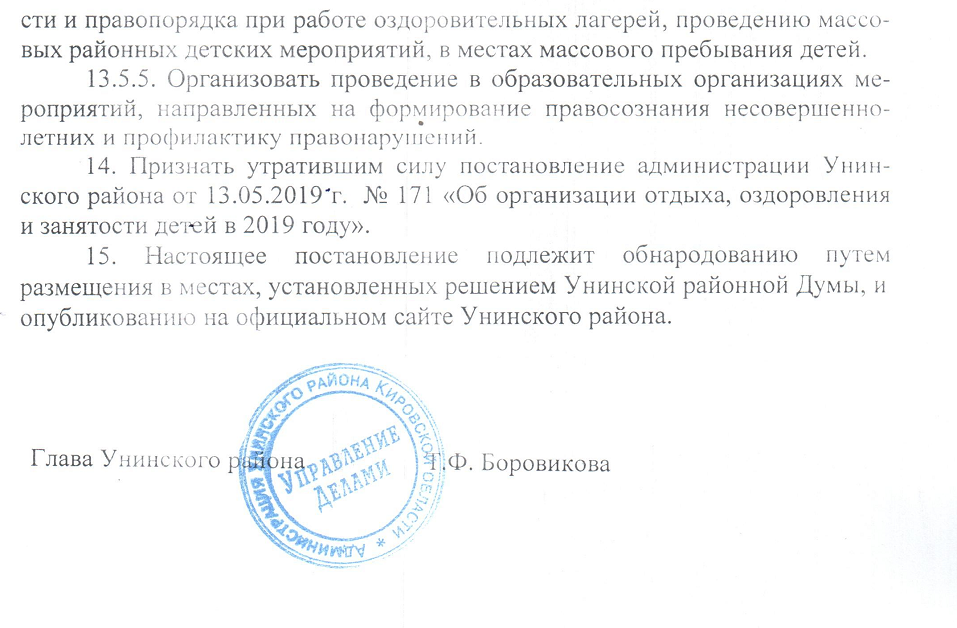                                                                                Приложение №  1УТВЕРЖДЕНпостановлением администрации Унинского района Кировской областиот                     №  СОСТАВ районного координационного совета по организации отдыха, оздоровления и занятости детей Члены совета:____________                                                                                   Приложение №  2 УТВЕРЖДЕН постановлением  администрации Унинского района Кировской области от                     №   СОСТАВ  районной межведомственной  комиссии по приемке лагерей с дневным пребыванием детей _________                                                                               Приложение № 3 УТВЕРЖДЕН постановлением  администрации Унинского района Кировской области от                       №  Перечень  образовательных организаций, подведомственных                         Муниципальному учреждению «Управление образования                           администрации Унинского района  Кировской области»,                            на базе которых будут  организованы лагеря  с дневным                                пребыванием детейМуниципальное  бюджетное общеобразовательное учреждение                  основная общеобразовательная школа с. Сардык Унинского района Кировской области.Муниципальное бюджетное  общеобразовательное учреждение              средняя общеобразовательная школа д. Малый  Полом Унинского     района Кировской области. Муниципальное бюджетное общеобразовательное  учреждение               средняя общеобразовательная школа  с. Порез  Унинского района         Кировской области имени  Г. Ф. Шулятьева.Муниципальное бюджетное общеобразовательное учреждение средняя общеобразовательная школа с. Елгань Унинского района Кировской области.Муниципальное бюджетное  общеобразовательное  учреждение                основная общеобразовательная школа д. Канахинцы Унинского района              Кировской области.Муниципальное бюджетное  общеобразовательное учреждение                  основная  общеобразовательная школа д. Сибирь Унинского района Кировской области.Муниципальное казённое общеобразовательное учреждение основная общеобразовательная школа д. Комарово Унинского района Кировской области.Муниципальное бюджетное  общеобразовательное  учреждение            начальная общеобразовательная школа д. Чуваши Унинского района Кировской области.Муниципальное бюджетное  учреждение дополнительного образования Центр внешкольной работы пгт Уни Кировской области.____________                                                              Приложение №  4 УТВЕРЖДЕН постановлением  администрации Унинского района Кировской области от                    №   План районных  мероприятий по организации отдыха, оздоровления и занятости детей в Унинском районе_____________                                                         Приложение №  5УТВЕРЖДЕНОпостановлением администрации Унинского района Кировской областиот                     №  ПОЛОЖЕНИЕо районном координационном совете по организации отдыха, оздоровления и занятости детей  Общие положения.1.1. Районный межведомственный совет по организации отдыха, оздоровления и занятости детей на территории Унинского района Кировской области (далее - совет) создан для координации органов местного самоуправления муниципального образования Унинский муниципальный район Кировской области, учреждений отдыха, оздоровления и занятости детей и молодежи в целях решения вопросов отдыха и оздоровления детей и молодежи на территории Унинского района Кировской области.1.2. Совет в своей деятельности руководствуется Конституцией Российской Федерации, федеральными конституционными законами, федеральными законами, иными правовыми актами Российской Федерации, правовыми актами Кировской области, правовыми актами Унинского района и настоящим Положением.2. Совет осуществляет следующие функции:2.1. Определяет основные направления организации отдыха, оздоровления и занятости детей и молодежи.2.2. Направляет в органы местного самоуправления муниципального образования Унинский муниципальный район Кировской области решения совета и иную необходимую информацию в целях реализации мероприятий по организации отдыха, оздоровления и занятости детей и молодежи.3. Совет для выполнения возложенных на нее функций имеет право:3.1. Запрашивать в установленном порядке от органов местного самоуправления муниципального образования Унинский муниципальный район Кировской области, организаций независимо от их организационно-правовых форм и форм собственности информацию, необходимую для выполнения возложенных на комиссию функций.3.2. Создавать временные рабочие группы для предварительного рассмотрения вопросов в пределах своей компетенции.3.3. Вносить в установленном порядке предложения на рассмотрение администрации Унинского района, направленные на сохранение и развитие системы оздоровления, отдыха и занятости детей и молодежи.3.4. Направлять аналитические, методические и другие материалы по вопросам организации оздоровления, отдыха и занятости детей и молодежи в органы местного самоуправления муниципального образования Унинский муниципальный район Кировской области, оздоровительные и иные организации отдыха, оздоровления и занятости детей и молодежи, средства массовой информации.Состав совета утверждается постановлением администрации Унинского района Кировской области.Совет возглавляет председатель совета. При отсутствии председателя совета его обязанности исполняет заместитель председателя совета.Порядок проведения заседаний совета:6.1. Совет осуществляет свою деятельность в соответствии с планом работы.6.2. Председатель совета организует работу совета, созывает и ведет его заседания, подписывает протоколы заседаний совета, дает поручения членам совета в пределах ее компетенции.6.3. Заседания совета правомочны, если на них присутствует более половины его членов.6.4. Заседания совета проводятся в течение года по мере необходимости, а в летние месяцы, с июня по август (включительно), - перед началом смен.6.5. Решения совета принимаются простым большинством голосов присутствующих на заседании членов совета путем открытого голосования, носят рекомендательный характер и оформляются протоколами. В случае равенства голосов решающим голосом обладает председатель совета.6.6. На заседания совета могут приглашаться представители органов местного самоуправления, общественных, профсоюзных организаций, организаций отдыха, оздоровления и занятости детей и молодежи.6.7. Организационно-техническое обеспечение деятельности совета осуществляется МУ «УО администрации Унинского района»._________________КОЛОТОВА                               Надежда Евгеньевназаместитель главы администрации         Унинского    района,   председатель совета  ШУТОВА                                      Наталья Васильевнаначальник  МУ  «УО администрации Унинского района»,       заместитель председателя совета ЗОЛОТАРЕВ                                  Андрей Анатольевич  (по согласованию)КИСЕЛЕВ                               Андрей Владимирович                          главный врач КОГБУЗ «Унинская ЦРБ»( по согласованию)КОЩЕЕВАНадежда Яновнадиректор КОГАУСО «Межрайонный  комплексный центр социального            обслуживания населения в Унинском        районе» (по согласованию)НЕБОГАТИКОВ                                 Андрей Анатольевич                           начальник  ПП «Унинский» МО МВД России «Куменский»  (по согласованию)ЧЕСНОКОВА      Наталия Николаевнаначальник МУ «Управление культуры  администрации Унинского района»КОЛОТОВАНадежда Евгеньевназаместитель главы   администрации  Унинского    района,  председатель комиссии   ШУТОВА                                        Наталья Васильевнаначальник     муниципального учреждения      «Управление образования администрации  Унинского района»,   заместитель председателя      комиссииЧлены комиссии:Члены комиссии:ГРЕБЕНКИНАЕлена Викторовнастарший ИПДН  группы УУП и ПДН ПП «Унинский» МО МВД России «Куменский» (по согласованию)КИСЕЛЕВА                                       Татьяна Алексеевнаначальник территориального отдела Управления Роспотребнадзора по Кировской области в Кирово-Чепецком районе  (по согласованию)ЮДИНЦЕВАлександр Алексеевичначальник  Отделения надзорной     деятельности и профилактической         работы Унинского района Управления надзорной деятельности и профилактической работы Главного управления МЧС России по Кировской области (по согласованию)1. Организационные мероприятия1. Организационные мероприятия1. Организационные мероприятия1. Организационные мероприятия1. Организационные мероприятия1. Организационные мероприятия1. Организационные мероприятия1. Организационные мероприятия1. Организационные мероприятия1. Организационные мероприятия1. Организационные мероприятия№ п/пНаименование мероприятияНаименование мероприятияНаименование мероприятияНаименование мероприятияОтветственныеОтветственныеОтветственныеОтветственныеСрок исполненияСрок исполнения1.1Обеспечение кадрами педагогических и медицинских работников лагерей с дневным пребыванием детейОбеспечение кадрами педагогических и медицинских работников лагерей с дневным пребыванием детейОбеспечение кадрами педагогических и медицинских работников лагерей с дневным пребыванием детейОбеспечение кадрами педагогических и медицинских работников лагерей с дневным пребыванием детейМУ «УО администрации Унинского района Кировской области», КОГБУЗ «Унинская центральная районная больница» (по согласованию)МУ «УО администрации Унинского района Кировской области», КОГБУЗ «Унинская центральная районная больница» (по согласованию)МУ «УО администрации Унинского района Кировской области», КОГБУЗ «Унинская центральная районная больница» (по согласованию)МУ «УО администрации Унинского района Кировской области», КОГБУЗ «Унинская центральная районная больница» (по согласованию)Май-август2021Май-август20211.2Подготовка постановления                «Об организации отдыха, оздоровления и занятости  детей в 2021 году»Подготовка постановления                «Об организации отдыха, оздоровления и занятости  детей в 2021 году»Подготовка постановления                «Об организации отдыха, оздоровления и занятости  детей в 2021 году»Подготовка постановления                «Об организации отдыха, оздоровления и занятости  детей в 2021 году»МУ «УО администрации Унинского района Кировской области»МУ «УО администрации Унинского района Кировской области»МУ «УО администрации Унинского района Кировской области»МУ «УО администрации Унинского района Кировской области» Апрель 2021 Апрель 20211.3Проведение обучающих семинаров  и совещаний  начальников лагерей    с дневным пребыванием детейПроведение обучающих семинаров  и совещаний  начальников лагерей    с дневным пребыванием детейПроведение обучающих семинаров  и совещаний  начальников лагерей    с дневным пребыванием детейПроведение обучающих семинаров  и совещаний  начальников лагерей    с дневным пребыванием детейМУ «УО администрации Унинского района Кировской области»МУ «УО администрации Унинского района Кировской области»МУ «УО администрации Унинского района Кировской области»МУ «УО администрации Унинского района Кировской области»Май2021Май20211.4Участие учреждений культуры и спорта в организации работы с детьми  в период летних каникул по  разработанным планамУчастие учреждений культуры и спорта в организации работы с детьми  в период летних каникул по  разработанным планамУчастие учреждений культуры и спорта в организации работы с детьми  в период летних каникул по  разработанным планамУчастие учреждений культуры и спорта в организации работы с детьми  в период летних каникул по  разработанным планамМУ «УО администрации Унинского района Кировской области», МУ«Управление культуры администрации Унинского района Кировской области»МУ «УО администрации Унинского района Кировской области», МУ«Управление культуры администрации Унинского района Кировской области»МУ «УО администрации Унинского района Кировской области», МУ«Управление культуры администрации Унинского района Кировской области»МУ «УО администрации Унинского района Кировской области», МУ«Управление культуры администрации Унинского района Кировской области»Июнь-август2021Июнь-август20211.5Льготное посещение районного  краеведческого музеяЛьготное посещение районного  краеведческого музеяЛьготное посещение районного  краеведческого музеяЛьготное посещение районного  краеведческого музеяМУ «УО администрации Унинского района Кировской области»,МУ«Управление культуры администрации Унинского района Кировской области»МУ «УО администрации Унинского района Кировской области»,МУ«Управление культуры администрации Унинского района Кировской области»МУ «УО администрации Унинского района Кировской области»,МУ«Управление культуры администрации Унинского района Кировской области»МУ «УО администрации Унинского района Кировской области»,МУ«Управление культуры администрации Унинского района Кировской области»Июнь-август 2021Июнь-август 20211.6Обеспечение санитарно- эпидемиологического надзора  за подготовкой  лагерей к их открытию и последующей деятельностиОбеспечение санитарно- эпидемиологического надзора  за подготовкой  лагерей к их открытию и последующей деятельностиОбеспечение санитарно- эпидемиологического надзора  за подготовкой  лагерей к их открытию и последующей деятельностиОбеспечение санитарно- эпидемиологического надзора  за подготовкой  лагерей к их открытию и последующей деятельностиТО УФС по надзору  в сфере защиты  прав потребителей  и благополучия человека  по Кировской области  в Кирово-Чепецком районе  (по согласованию)ТО УФС по надзору  в сфере защиты  прав потребителей  и благополучия человека  по Кировской области  в Кирово-Чепецком районе  (по согласованию)ТО УФС по надзору  в сфере защиты  прав потребителей  и благополучия человека  по Кировской области  в Кирово-Чепецком районе  (по согласованию)ТО УФС по надзору  в сфере защиты  прав потребителей  и благополучия человека  по Кировской области  в Кирово-Чепецком районе  (по согласованию)  Май-ноябрь 2021  Май-ноябрь 20212. Организация отдыха и оздоровления детей2. Организация отдыха и оздоровления детей2. Организация отдыха и оздоровления детей2. Организация отдыха и оздоровления детей2. Организация отдыха и оздоровления детей2. Организация отдыха и оздоровления детей2. Организация отдыха и оздоровления детей2. Организация отдыха и оздоровления детей2. Организация отдыха и оздоровления детей2. Организация отдыха и оздоровления детей2. Организация отдыха и оздоровления детей№ п/пНаименование мероприятияКол-во детейКол-во детейСумма (руб.),источник финансированияСумма (руб.),источник финансированияСумма (руб.),источник финансированияСумма (руб.),источник финансированияОтветственныеСрок исполненияСрок исполнения2.1Организация отдыха детей из  малообеспеченных семей, детей с ограниченными                возможностями, детей- инвалидов, в т.ч. выделение путевок в загородные лагеря1802318023491000 рублей - через КОГАУСО «Межрайонный  комплексный центр социального обслуживания населения в Унинском районе» 491000 рублей - через КОГАУСО «Межрайонный  комплексный центр социального обслуживания населения в Унинском районе» 491000 рублей - через КОГАУСО «Межрайонный  комплексный центр социального обслуживания населения в Унинском районе» 491000 рублей - через КОГАУСО «Межрайонный  комплексный центр социального обслуживания населения в Унинском районе» МУ «УО           администрации Унинского района Кировской области», КОГАУСО «Межрайонный  комплексный центр социального обслуживания населения в Унинском районе» (по согласованию)март - ноябрь 2021март - ноябрь 20212.2Организация отдыха детей в лагерях с дневным пребыванием на базе образовательных организаций.186186225500 рублей - субсидия из           областного            бюджета;2277,78  руб. – софинансирование  из местного бюджета (не менее 1% от расходов на обеспечение питания  детей  в лагерях с дневным пребыванием детей)225500 рублей - субсидия из           областного            бюджета;2277,78  руб. – софинансирование  из местного бюджета (не менее 1% от расходов на обеспечение питания  детей  в лагерях с дневным пребыванием детей)225500 рублей - субсидия из           областного            бюджета;2277,78  руб. – софинансирование  из местного бюджета (не менее 1% от расходов на обеспечение питания  детей  в лагерях с дневным пребыванием детей)225500 рублей - субсидия из           областного            бюджета;2277,78  руб. – софинансирование  из местного бюджета (не менее 1% от расходов на обеспечение питания  детей  в лагерях с дневным пребыванием детей)Образовательные организации, МУ «Финансовое управление администрации Унинского района», МКУ «Централизованная бухгалтерия учреждений образования Унинского района Кировской области»В сроки, установленные СоглашениемВ сроки, установленные Соглашением2.3.Организация оборонно- спортивных лагерей1414Образовательные организации,МУ «УО администрации Унинского района»Июнь 2021Июнь 20212.4Организация деятельности  дворовых  площадок  по месту  жительства  в пгт. Уни,          с. Порез, с. ЕлганьАдминистрации городского и сельских                 поселений.Май-июнь2021Май-июнь20213.Организация временного трудоустройства3.Организация временного трудоустройства3.Организация временного трудоустройства3.Организация временного трудоустройства3.Организация временного трудоустройства3.Организация временного трудоустройства3.Организация временного трудоустройства3.Организация временного трудоустройства3.Организация временного трудоустройства3.Организация временного трудоустройства3.Организация временного трудоустройства3.1 Организация временных рабочих мест для подростков3142 600 руб. - через КОГКУ ЦЗН Богородского района, отдел  Унинского района;50 000 руб. - районный бюджет42 600 руб. - через КОГКУ ЦЗН Богородского района, отдел  Унинского района;50 000 руб. - районный бюджет42 600 руб. - через КОГКУ ЦЗН Богородского района, отдел  Унинского района;50 000 руб. - районный бюджет42 600 руб. - через КОГКУ ЦЗН Богородского района, отдел  Унинского района;50 000 руб. - районный бюджетОбразовательные организации, КОГКУ ЦЗН Богородского района, отдел  Унинского района» (по согласованию),администрации городского, сельских поселений (по согласованию), учреждения культурыОбразовательные организации, КОГКУ ЦЗН Богородского района, отдел  Унинского района» (по согласованию),администрации городского, сельских поселений (по согласованию), учреждения культурыИюнь-август 2021Июнь-август 20214.Информационно-методическая работа4.Информационно-методическая работа4.Информационно-методическая работа4.Информационно-методическая работа4.Информационно-методическая работа4.Информационно-методическая работа4.Информационно-методическая работа4.Информационно-методическая работа4.Информационно-методическая работа4.Информационно-методическая работа4.Информационно-методическая работа4.1Проведение семинаров  и совещаний по обучению кадров для лагерей различных  типов, соблюдению мер  техники  безопасности, заполнению документации. Без дополнительного финансированияБез дополнительного финансированияБез дополнительного финансированияМУ «УО администрации Унинского района Кировской области», Территориальный отдел  Управления  Федеральной службы  по надзору  в сфере защиты  прав потребителей и благополучия человека  по Кировской области  в Кирово-Чепецком районе (по согласованию),филиал государственного  учреждения здравоохранения «Центр гигиены и эпидемиологии в Кировской области  в Кирово- Чепецком районе»  (по согласованию) МУ «УО администрации Унинского района Кировской области», Территориальный отдел  Управления  Федеральной службы  по надзору  в сфере защиты  прав потребителей и благополучия человека  по Кировской области  в Кирово-Чепецком районе (по согласованию),филиал государственного  учреждения здравоохранения «Центр гигиены и эпидемиологии в Кировской области  в Кирово- Чепецком районе»  (по согласованию) МУ «УО администрации Унинского района Кировской области», Территориальный отдел  Управления  Федеральной службы  по надзору  в сфере защиты  прав потребителей и благополучия человека  по Кировской области  в Кирово-Чепецком районе (по согласованию),филиал государственного  учреждения здравоохранения «Центр гигиены и эпидемиологии в Кировской области  в Кирово- Чепецком районе»  (по согласованию) МУ «УО администрации Унинского района Кировской области», Территориальный отдел  Управления  Федеральной службы  по надзору  в сфере защиты  прав потребителей и благополучия человека  по Кировской области  в Кирово-Чепецком районе (по согласованию),филиал государственного  учреждения здравоохранения «Центр гигиены и эпидемиологии в Кировской области  в Кирово- Чепецком районе»  (по согласованию) Май-июнь20214.2 Проведение  районного конкурса  вариативных программ в сфере  отдыха, оздоровления и занятости  детей и молодежи, районного конкурса   цветников, детских площадок, школьных садовБез дополнительного финансирования Без дополнительного финансирования Без дополнительного финансирования МУ «УО администрации Унинского района Кировской области», образовательные организации МУ «УО администрации Унинского района Кировской области», образовательные организации МУ «УО администрации Унинского района Кировской области», образовательные организации МУ «УО администрации Унинского района Кировской области», образовательные организации Май-июнь 20214.3Информационное         освещение  мероприятий летней оздоровительной  кампании в СМИБез дополнительного финансированияБез дополнительного финансированияБез дополнительного финансированияМУ «УО администрации Унинского района Кировской области», МУ «Управление культуры администрации Унинского района Кировской области», АУ«Редакция газеты «Сельский   труженик» пгт. Уни  (по согласованию)МУ «УО администрации Унинского района Кировской области», МУ «Управление культуры администрации Унинского района Кировской области», АУ«Редакция газеты «Сельский   труженик» пгт. Уни  (по согласованию)МУ «УО администрации Унинского района Кировской области», МУ «Управление культуры администрации Унинского района Кировской области», АУ«Редакция газеты «Сельский   труженик» пгт. Уни  (по согласованию)МУ «УО администрации Унинского района Кировской области», МУ «Управление культуры администрации Унинского района Кировской области», АУ«Редакция газеты «Сельский   труженик» пгт. Уни  (по согласованию)Май-август 2021